Composions d’une rocheExp 2.1SciencePrésenté ÀDaniel Blais ParMatis DeBloisESV2018-10-24Observation : Si on a une roche et une loupe on va parler de composions d’une rocheInterrogation : Lequel de ces minéraux est de la biotiteHypothèse : je suppose que c’est# 18Manipulation : je prends une photo de la rocheMatériel : loupe et rocheRésultat                                                 Analyse : D’après nos notes de cours, le granite est composé de feldpath, de biotite et de quartz Alors d’après mes résultats la biotite serais l’inconnu#33Raison, car ce n’est pas #4(graphite)Raison, car ce n’est pas#14(magnétite)Conclusion : mon hypothèse est fausse                                                          Composions d.une roche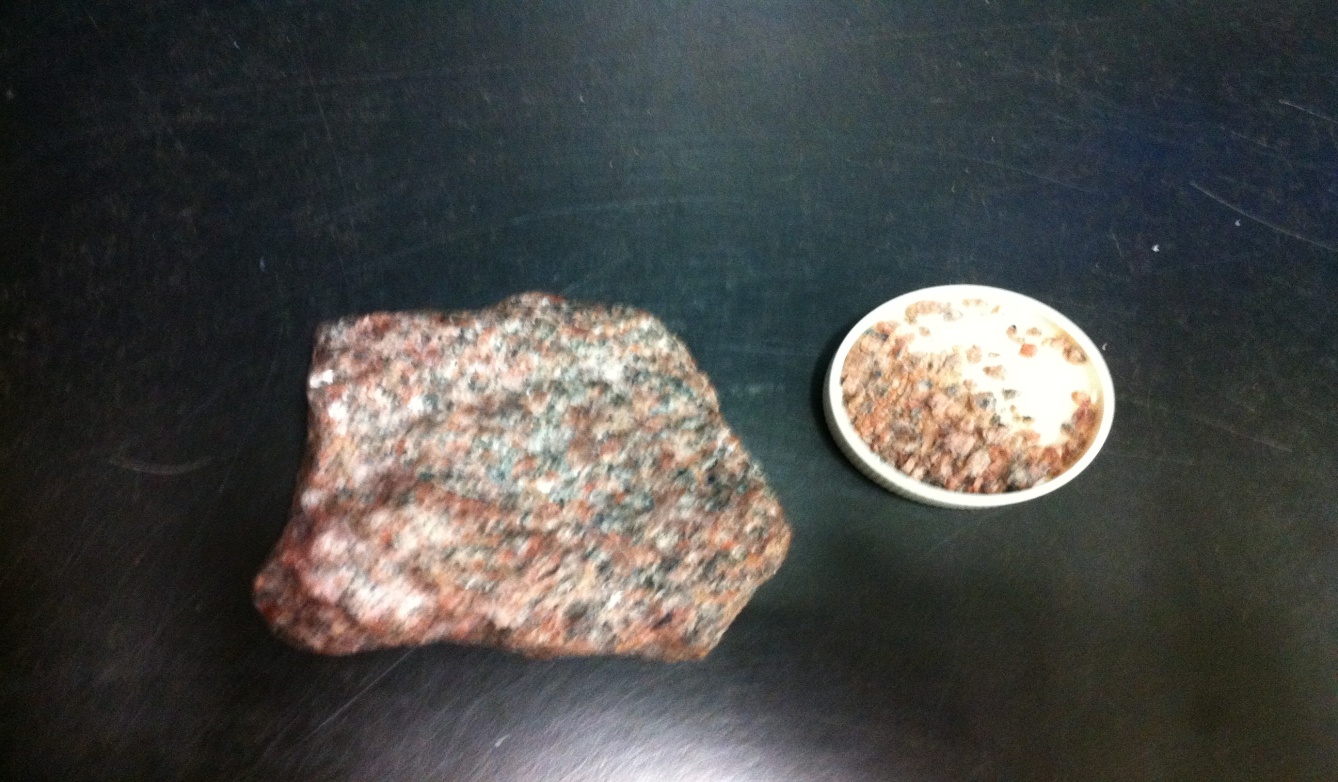 